ОБЩИЕ СВЕДЕНИЯ Учебная дисциплина «Правовые и этические основы рекламы и связей с общественность» изучается в пятом семестре.Курсовая работа – не предусмотренаФорма промежуточной аттестации: экзамен.Место учебной дисциплины в структуре ОПОПУчебная дисциплина «Правовые и этические основы рекламы и связей с общественность» относится к части, формируемой участниками образовательных отношений.Основой для освоения дисциплины являются результаты обучения по предшествующим дисциплинам и практикам:История рекламы и связей с общественностьюОсновы профессионального развитияДеловое общение в социокультурной сфереТеория и практика массовой информацииОсновы правоведения и антикоррупционная политикаУчебная практика. Профессионально-ознакомительная практикаРезультаты обучения по учебной дисциплине используются при изучении следующих дисциплин и прохождения практик:Этика и психология в профессиональной деятельности;Технологии рекламы и связей с общественностью;Производственная практика. Профессионально-творческая практикаРезультаты освоения учебной дисциплины в дальнейшем будут использованы при прохождении производственной практики и выполнении выпускной квалификационной работы. ЦЕЛИ И ПЛАНИРУЕМЫЕ РЕЗУЛЬТАТЫ ОБУЧЕНИЯ ПО ДИСЦИПЛИНЕ Целями изучения дисциплины «Правовые и этические основы рекламы и связей с общественность» являются:- изучение правовых и этических основ рекламной и PR-деятельности, законодательства, регулирующего информационную и рекламную деятельность в России и за рубежом, основных принципов и тенденций развития правового регулирования, навыков практического применения законодательства о рекламе и PR; - изучение действующих норм рекламного права, соответствующих отраслей правовой системы России и правоприменения, понятий и принципов, механизмов правового и этического регулирования. Задачи учебной дисциплины: -изучение основных принципов права и этики в рекламной и PR-деятельности в России и зарубежных странах;-выработка умения ориентироваться в нормативно-правовых актах, содержащих нормы о регулировании рекламной и PR-деятельности;-выработка умения соотносить юридическое содержание правовых норм с реальными событиями общественной жизни; -формирование способностей применять полученные правовые знания в практической деятельности.Результатом обучения по учебной дисциплине является овладение обучающимися знаниями, умениями, навыками и опытом деятельности, характеризующими процесс формирования компетенций и обеспечивающими достижение планируемых результатов освоения учебной дисциплины.Формируемые компетенции, индикаторы достижения компетенций, соотнесённые с планируемыми результатами обучения по дисциплине:СТРУКТУРА И СОДЕРЖАНИЕ УЧЕБНОЙ ДИСЦИПЛИНЫОбщая трудоёмкость учебной дисциплины по учебному плану составляет:Структура учебной дисциплины для обучающихся по видам занятий (очная форма обучения)Структура учебной дисциплины для обучающихся по разделам и темам дисциплины: (очная форма обучения)Краткое содержание учебной дисциплиныОрганизация самостоятельной работы обучающихсяСамостоятельная работа студента – обязательная часть образовательного процесса, направленная на развитие готовности к профессиональному и личностному самообразованию, на проектирование дальнейшего образовательного маршрута и профессиональной карьеры.Самостоятельная работа обучающихся по дисциплине организована как совокупность аудиторных и внеаудиторных занятий и работ, обеспечивающих успешное освоение дисциплины. Аудиторная самостоятельная работа обучающихся по дисциплине выполняется на учебных занятиях под руководством преподавателя и по его заданию. Аудиторная самостоятельная работа обучающихся входит в общий объем времени, отведенного учебным планом на аудиторную работу, и регламентируется расписанием учебных занятий. Внеаудиторная самостоятельная работа обучающихся – планируемая учебная, научно-исследовательская, практическая работа обучающихся, выполняемая во внеаудиторное время по заданию и при методическом руководстве преподавателя, но без его непосредственного участия, расписанием учебных занятий не регламентируется.Внеаудиторная самостоятельная работа обучающихся включает в себя:подготовку к лекциям и практическим занятиям;изучение учебных пособий;изучение теоретического и практического материала по рекомендованным источникам;написание тематических докладов и рефератов на проблемные темы;участие студентов в составлении тестов;подготовка к собеседованию;выполнение ситуативных заданий и кейсов;выполнение творческих заданий;решение задач;проведение исследовательских работ;подготовка к контрольной работе;выполнение курсовых работ;подготовка к промежуточной аттестации в течение семестра.Самостоятельная работа обучающихся с участием преподавателя в форме иной контактной работы предусматривает групповую и (или) индивидуальную работу с обучающимися и включает в себя:проведение индивидуальных и групповых консультаций по курсовой работе;проведение консультаций перед экзаменом;проведение ежемесячных мастер-классов;индивидуальные консультации по организации самостоятельного изучения отдельных разделов/тем, базовых понятий учебной дисциплины.Применение электронного обучения, дистанционных образовательных технологийПри реализации программы учебной дисциплины возможно применение электронного обучения и дистанционных  образовательных  технологий.Реализация программы учебной дисциплины с применением электронного обучения и дистанционных образовательных технологий регламентируется действующими локальными актами университета.Применяются следующий вариант  реализации программы с использованием ЭО и ДОТВ электронную образовательную среду, по необходимости, могут быть перенесены отдельные виды учебной деятельности:РЕЗУЛЬТАТЫ ОБУЧЕНИЯ ПО ДИСЦИПЛИНЕ, КРИТЕРИИ ОЦЕНКИ УРОВНЯ СФОРМИРОВАННОСТИ КОМПЕТЕНЦИЙ, СИСТЕМА И ШКАЛА ОЦЕНИВАНИЯСоотнесение планируемых результатов обучения с уровнями сформированности компетенции(й).ОЦЕНОЧНЫЕ СРЕДСТВА ДЛЯ ТЕКУЩЕГО КОНТРОЛЯ УСПЕВАЕМОСТИ И ПРОМЕЖУТОЧНОЙ АТТЕСТАЦИИ, ВКЛЮЧАЯ САМОСТОЯТЕЛЬНУЮ РАБОТУ ОБУЧАЮЩИХСЯПри проведении контроля самостоятельной работы обучающихся, текущего контроля и промежуточной аттестации по учебной дисциплине «Правовые и этические основы рекламы и связей с общественность» проверяется уровень сформированности у обучающихся компетенций и запланированных результатов обучения по дисциплине (модулю), указанных в разделе 2 настоящей программы.Формы текущего контроля успеваемости, примеры типовых заданий: Критерии, шкалы оценивания текущего контроля успеваемости:Промежуточная аттестация:Критерии, шкалы оценивания промежуточной аттестации учебной дисциплины:Система оценивания результатов текущего контроля и промежуточной аттестации.Оценка по дисциплине выставляется обучающемуся с учётом результатов текущей и промежуточной аттестации.Полученный совокупный результат конвертируется в пятибалльную систему оценок в соответствии с таблицей:ОБРАЗОВАТЕЛЬНЫЕ ТЕХНОЛОГИИРеализация программы предусматривает использование в процессе обучения следующих образовательных технологий:проблемная лекция;проектная деятельность;интерактивная лекция;групповая дискуссия;мастер-классы специалистов и работодателей;анализ ситуаций и имитационных моделей;поиск и обработка информации с использованием сети Интернет;дистанционные образовательные технологии;применение электронного обучения;просмотр рекламных материалов с их последующим анализом;использование на лекционных занятиях видеоматериалов и наглядных пособий;самостоятельная работа в системе компьютерного тестирования;обучение в сотрудничестве (командная, групповая работа);технологии с использованием игровых методов: ролевых, деловых игр.ПРАКТИЧЕСКАЯ ПОДГОТОВКАПрактическая подготовка в рамках учебной дисциплины реализуется при проведении практических занятий, предусматривающих участие обучающихся в выполнении отдельных элементов работ, связанных с будущей профессиональной деятельностью. Проводятся отдельные занятия лекционного типа, которые предусматривают передачу учебной информации обучающимся, которая необходима для последующего выполнения курсовой работы.ОРГАНИЗАЦИЯ ОБРАЗОВАТЕЛЬНОГО ПРОЦЕССА ДЛЯ ЛИЦ С ОГРАНИЧЕННЫМИ ВОЗМОЖНОСТЯМИ ЗДОРОВЬЯПри обучении лиц с ограниченными возможностями здоровья и инвалидов используются подходы, способствующие созданию безбарьерной образовательной среды: технологии дифференциации и индивидуального обучения, применение соответствующих методик по работе с инвалидами, использование средств дистанционного общения, проведение дополнительных индивидуальных консультаций по изучаемым теоретическим вопросам и практическим занятиям, оказание помощи при подготовке к промежуточной аттестации.При необходимости рабочая программа дисциплины может быть адаптирована для обеспечения образовательного процесса лицам с ограниченными возможностями здоровья, в том числе для дистанционного обучения.Учебные и контрольно-измерительные материалы представляются в формах, доступных для изучения студентами с особыми образовательными потребностями с учетом нозологических групп инвалидов:Для подготовки к ответу на практическом занятии, студентам с ограниченными возможностями здоровья среднее время увеличивается по сравнению со средним временем подготовки обычного студента.Для студентов с инвалидностью или с ограниченными возможностями здоровья форма проведения текущей и промежуточной аттестации устанавливается с учетом индивидуальных психофизических особенностей (устно, письменно на бумаге, письменно на компьютере, в форме тестирования и т.п.). Промежуточная аттестация по дисциплине может проводиться в несколько этапов в форме рубежного контроля по завершению изучения отдельных тем дисциплины. При необходимости студенту предоставляется дополнительное время для подготовки ответа на зачете или экзамене.Для осуществления процедур текущего контроля успеваемости и промежуточной аттестации обучающихся создаются, при необходимости, фонды оценочных средств, адаптированные для лиц с ограниченными возможностями здоровья и позволяющие оценить достижение ими запланированных в основной образовательной программе результатов обучения и уровень сформированности всех компетенций, заявленных в образовательной программе.МАТЕРИАЛЬНО-ТЕХНИЧЕСКОЕ ОБЕСПЕЧЕНИЕ ДИСЦИПЛИНЫ Материально-техническое обеспечение дисциплины при обучении с использованием традиционных технологий обучения.Материально-техническое обеспечение учебной дисциплины при обучении с использованием электронного обучения и дистанционных образовательных технологий.Технологическое обеспечение реализации программы осуществляется с использованием элементов электронной информационно-образовательной среды университета.УЧЕБНО-МЕТОДИЧЕСКОЕ И ИНФОРМАЦИОННОЕ ОБЕСПЕЧЕНИЕ УЧЕБНОЙ ДИСЦИПЛИНЫИНФОРМАЦИОННОЕ ОБЕСПЕЧЕНИЕ УЧЕБНОГО ПРОЦЕССАРесурсы электронной библиотеки, информационно-справочные системы и профессиональные базы данных:11.2. Перечень программного обеспечения ЛИСТ УЧЕТА ОБНОВЛЕНИЙ РАБОЧЕЙ ПРОГРАММЫ УЧЕБНОЙ ДИСЦИПЛИНЫВ рабочую программу учебной дисциплины внесены изменения/обновления и утверждены на заседании кафедры:Министерство науки и высшего образования Российской ФедерацииМинистерство науки и высшего образования Российской ФедерацииМинистерство науки и высшего образования Российской ФедерацииФедеральное государственное бюджетное образовательное учреждениеФедеральное государственное бюджетное образовательное учреждениеФедеральное государственное бюджетное образовательное учреждениевысшего образованиявысшего образованиявысшего образования«Российский государственный университет им. А.Н. Косыгина«Российский государственный университет им. А.Н. Косыгина«Российский государственный университет им. А.Н. Косыгина(Технологии. Дизайн. Искусство)»(Технологии. Дизайн. Искусство)»(Технологии. Дизайн. Искусство)»Институт социальной инженерииКафедра социологии и рекламных коммуникацийРАБОЧАЯ ПРОГРАММАУЧЕБНОЙ ДИСЦИПЛИНЫРАБОЧАЯ ПРОГРАММАУЧЕБНОЙ ДИСЦИПЛИНЫРАБОЧАЯ ПРОГРАММАУЧЕБНОЙ ДИСЦИПЛИНЫРАБОЧАЯ ПРОГРАММАУЧЕБНОЙ ДИСЦИПЛИНЫПравовые и этические основы рекламы и связей с общественностьюПравовые и этические основы рекламы и связей с общественностьюПравовые и этические основы рекламы и связей с общественностьюПравовые и этические основы рекламы и связей с общественностьюПравовые и этические основы рекламы и связей с общественностьюУровень образования бакалавриатбакалавриатНаправление подготовки42.03.01Реклама и связи с общественностьюНаправленность (профиль)Реклама и связи с общественностью в ксоциокультурной сфереРеклама и связи с общественностью в ксоциокультурной сфереСрок освоения образовательной программы по очной форме обучения4 года4 годаФорма(-ы) обученияочнаяочнаяРабочая программа учебной дисциплины «Правовые и этические основы рекламы и связей с общественность» основной профессиональной образовательной программы высшего образования, рассмотрены и одобрены на заседании кафедры, протокол № 1 от 26.08.2021 г.Рабочая программа учебной дисциплины «Правовые и этические основы рекламы и связей с общественность» основной профессиональной образовательной программы высшего образования, рассмотрены и одобрены на заседании кафедры, протокол № 1 от 26.08.2021 г.Рабочая программа учебной дисциплины «Правовые и этические основы рекламы и связей с общественность» основной профессиональной образовательной программы высшего образования, рассмотрены и одобрены на заседании кафедры, протокол № 1 от 26.08.2021 г.Рабочая программа учебной дисциплины «Правовые и этические основы рекламы и связей с общественность» основной профессиональной образовательной программы высшего образования, рассмотрены и одобрены на заседании кафедры, протокол № 1 от 26.08.2021 г.Разработчик рабочей программы учебной дисциплины:Разработчик рабочей программы учебной дисциплины:Разработчик рабочей программы учебной дисциплины:Разработчик рабочей программы учебной дисциплины:ДоцентС.П. Усик                                                   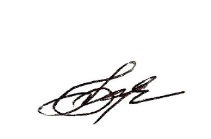 С.П. Усик                                                   Заведующий кафедрой:Заведующий кафедрой:Е.Г. Карпова                                                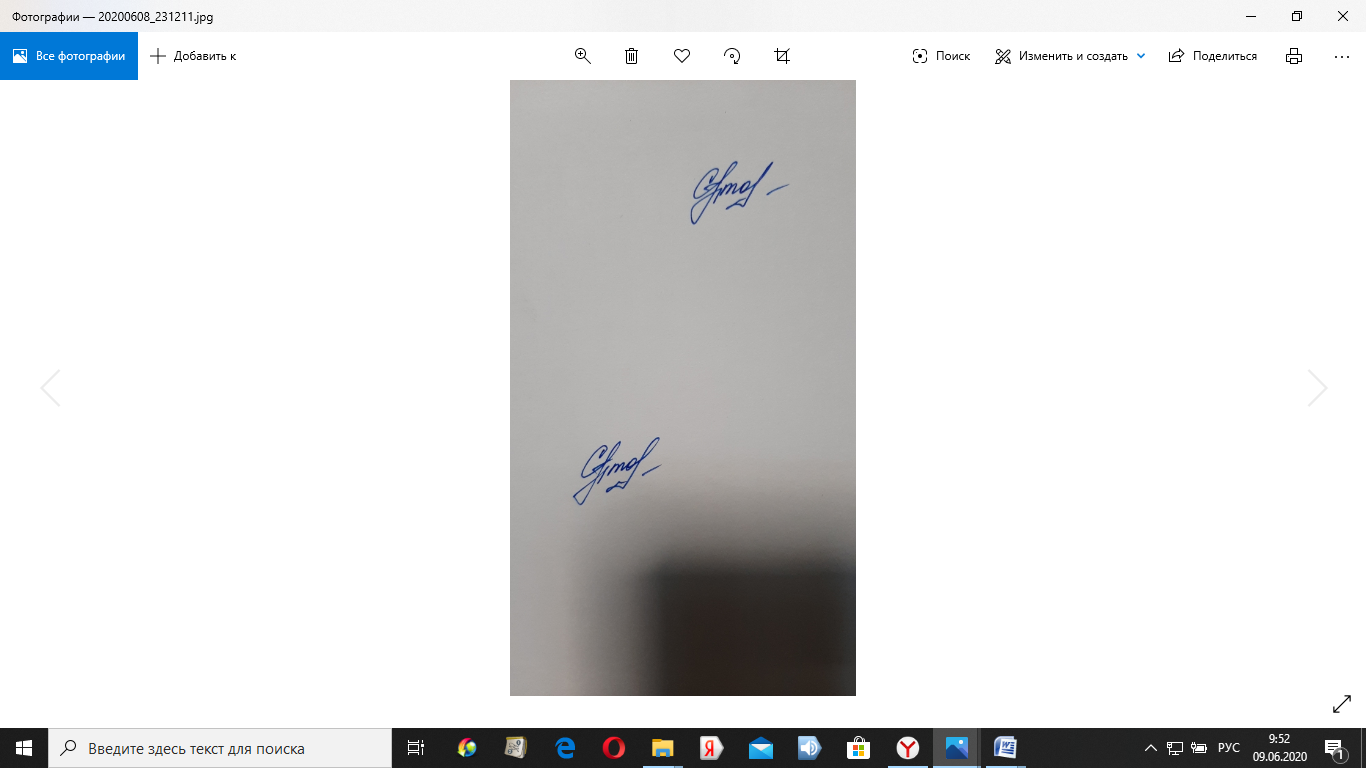 Код и наименование компетенцииКод и наименование индикаторадостижения компетенцииПланируемые результаты обучения по дисциплине УК-10 Способен формировать нетерпимое отношение к коррупционному поведениюИД-УК-10.1 Понимание основных терминов и понятий гражданского права, используемых в антикоррупционном законодательстве, сущности коррупционного поведения и его взаимосвязь с социальными, экономическими, политическими и иными условиямиФормирует нетерпимое отношение к коррупционному поведениюПонимает основные термины и понятия гражданского права, используемые в антикоррупционном законодательстве, сущность коррупционного поведения и его взаимосвязь с социальными, экономическими, политическими и иными условиямиПК-3 Способен разрабатывать индивидуальные , заказные и коллективные рекламные проекты в социокультурной сфере и формировать стратегию их продвижения имеющимися рекламными инструментамиИД-ПК-3.2 Подготовка презентационной документации по сопровождению проекта  в системе социокультурных отношенийРазрабатывает индивидуальные и (или) коллективные проекты в сфере рекламы и связей с общественностью и продвигает коммуникационный продукт в коммерческой сфереОбосновывает коммуникационные цели, миссию и стратегию для разработки концепции продвижения продукта/услугиГотовит необходимую документацию по сопровождению проекта в сфере рекламы и (или) связей с общественностью Разрабатывает план коммуникационных мероприятий и определяет размера расходов на их реализацию с учетом законодательных и этических нормПК-3 Способен разрабатывать индивидуальные , заказные и коллективные рекламные проекты в социокультурной сфере и формировать стратегию их продвижения имеющимися рекламными инструментамиИД-ПК-3.3 Разработка плана коммуникационных событий и определение сметы расходов на их  реализациюРазрабатывает индивидуальные и (или) коллективные проекты в сфере рекламы и связей с общественностью и продвигает коммуникационный продукт в коммерческой сфереОбосновывает коммуникационные цели, миссию и стратегию для разработки концепции продвижения продукта/услугиГотовит необходимую документацию по сопровождению проекта в сфере рекламы и (или) связей с общественностью Разрабатывает план коммуникационных мероприятий и определяет размера расходов на их реализацию с учетом законодательных и этических нормпо очной форме обучения – 3з.е.108час.Структура и объем дисциплиныСтруктура и объем дисциплиныСтруктура и объем дисциплиныСтруктура и объем дисциплиныСтруктура и объем дисциплиныСтруктура и объем дисциплиныСтруктура и объем дисциплиныСтруктура и объем дисциплиныСтруктура и объем дисциплиныСтруктура и объем дисциплиныОбъем дисциплины по семестрамформа промежуточной аттестациивсего, часКонтактная аудиторная работа, часКонтактная аудиторная работа, часКонтактная аудиторная работа, часКонтактная аудиторная работа, часСамостоятельная работа обучающегося, часСамостоятельная работа обучающегося, часСамостоятельная работа обучающегося, часОбъем дисциплины по семестрамформа промежуточной аттестациивсего, часлекции, часпрактические занятия, часлабораторные занятия, часпрактическая подготовка, часкурсовая работа/курсовой проектсамостоятельная работа обучающегося, часпромежуточная аттестация, час5 семестрэкзамен10817343027Всего:10817343027Планируемые (контролируемые) результаты освоения: код(ы) формируемой(ых) компетенции(й) и индикаторов достижения компетенцийНаименование разделов, тем;форма(ы) промежуточной аттестацииВиды учебной работыВиды учебной работыВиды учебной работыВиды учебной работыСамостоятельная работа, часВиды и формы контрольных мероприятий, обеспечивающие по совокупности текущий контроль успеваемости;формы промежуточного контроля успеваемостиПланируемые (контролируемые) результаты освоения: код(ы) формируемой(ых) компетенции(й) и индикаторов достижения компетенцийНаименование разделов, тем;форма(ы) промежуточной аттестацииКонтактная работаКонтактная работаКонтактная работаКонтактная работаСамостоятельная работа, часВиды и формы контрольных мероприятий, обеспечивающие по совокупности текущий контроль успеваемости;формы промежуточного контроля успеваемостиПланируемые (контролируемые) результаты освоения: код(ы) формируемой(ых) компетенции(й) и индикаторов достижения компетенцийНаименование разделов, тем;форма(ы) промежуточной аттестацииЛекции, часПрактические занятия, часЛабораторные работы/ индивидуальные занятия, часПрактическая подготовка, часСамостоятельная работа, часВиды и формы контрольных мероприятий, обеспечивающие по совокупности текущий контроль успеваемости;формы промежуточного контроля успеваемостиПятый семестрПятый семестрПятый семестрПятый семестрПятый семестрПятый семестрПятый семестрУК-10: ИД-УК-10.1Раздел I. Правовые основы рекламы и связей с общественностью102015Формы текущего контроля по разделу I:ДокладРефератСобеседованиеУК-10: ИД-УК-10.1Тема 1.1 Реклама и связи с общественностью как объекты правового регулирования4Формы текущего контроля по разделу I:ДокладРефератСобеседованиеУК-10: ИД-УК-10.1Тема 1.2 Особенности регулирования отдельных способов распространения рекламы, ответственность за нарушение рекламного законодательств2Формы текущего контроля по разделу I:ДокладРефератСобеседованиеУК-10: ИД-УК-10.1Тема 1.3 Особенности правового регулирования социальной рекламы2Формы текущего контроля по разделу I:ДокладРефератСобеседованиеУК-10: ИД-УК-10.1Тема 1.4 Особенности правового регулирования политической рекламы2Формы текущего контроля по разделу I:ДокладРефератСобеседованиеУК-10: ИД-УК-10.1Практическое занятие № 1.1 Реклама и связи с общественностью как объекты правового регулирования63Формы текущего контроля по разделу I:ДокладРефератСобеседованиеУК-10: ИД-УК-10.1Практическое занятие № 1.2 Особенности регулирования отдельных способов распространения рекламы, ответственность за нарушение рекламного законодательств64Формы текущего контроля по разделу I:ДокладРефератСобеседованиеУК-10: ИД-УК-10.1Практическое занятие № 1.3 Особенности правового регулирования социальной рекламы44Формы текущего контроля по разделу I:ДокладРефератСобеседованиеУК-10: ИД-УК-10.1Практическое занятие № 1.4 Особенности правового регулирования политической рекламы44Формы текущего контроля по разделу I:ДокладРефератСобеседованиеПК-3:ИД-ПК-3.2ИД-ПК-3.3Раздел II. Этические основы рекламы и связей с общественностью71415Формы текущего контроля по разделу II:ТестированиеПрактические заданияПК-3:ИД-ПК-3.2ИД-ПК-3.3Тема 2.1 Общие и специальные требования к рекламе1Формы текущего контроля по разделу II:ТестированиеПрактические заданияПК-3:ИД-ПК-3.2ИД-ПК-3.3Тема 2.2 Правовые основы защиты чести, достоинства и деловой репутации2Формы текущего контроля по разделу II:ТестированиеПрактические заданияПК-3:ИД-ПК-3.2ИД-ПК-3.3Тема 2.3 Авторское право в рекламе2Формы текущего контроля по разделу II:ТестированиеПрактические заданияПК-3:ИД-ПК-3.2ИД-ПК-3.3Тема 2.4 Саморегулирование рекламы и связей с общественностью2Формы текущего контроля по разделу II:ТестированиеПрактические заданияПК-3:ИД-ПК-3.2ИД-ПК-3.3Практическое занятие № 2.1 Общие и специальные требования к рекламе23Формы текущего контроля по разделу II:ТестированиеПрактические заданияПК-3:ИД-ПК-3.2ИД-ПК-3.3Практическое занятие № 2.2 Правовые основы защиты чести, достоинства и деловой репутации44Формы текущего контроля по разделу II:ТестированиеПрактические заданияПК-3:ИД-ПК-3.2ИД-ПК-3.3Практическое занятие № 2.3 Авторское право в рекламе44Формы текущего контроля по разделу II:ТестированиеПрактические заданияПК-3:ИД-ПК-3.2ИД-ПК-3.3Практическое занятие № 2.4 Саморегулирование рекламы и связей с общественностью44Формы текущего контроля по разделу II:ТестированиеПрактические заданияЭкзамен27экзамен по билетамИТОГО за пятый семестр173430ИТОГО за весь период173457№ ппНаименование раздела и темы дисциплиныСодержание раздела (темы)Раздел I. Правовые основы рекламы и связей с общественностьюРаздел I. Правовые основы рекламы и связей с общественностьюРаздел I. Правовые основы рекламы и связей с общественностьюТема 1.1 Реклама и связи с общественностью как объекты правового регулированияЗаконодательно-нормативная база: Конституция РФ, федеральное законодательство о рекламе и СО. Судебная практика. Международные источники права: Международный кодекс рекламной практики, Конвенция о трансграничном вещании.Тема 1.2Особенности регулирования отдельных способов распространения рекламы, ответственность за нарушение рекламного законодательствОсобенности восприятия рекламы. Недобросовестная реклама. Недостоверная реклама. Запрет на использование иностранных слов и выражений, искажающих смысл информации, бранных слов, непристойных и оскорбительных образов, сравнений. Защита несовершеннолетних в рекламе. Спонсорская реклама и особенности ее распространения. Тема 1.3 Особенности правового регулирования социальной рекламыСоциальная реклама. Ответственность за нарушение законодательства о рекламе: административная, гражданско-правовая.Тема 1.4 Особенности правового регулирования политической рекламыИсточники права, регулирующие общественные    отношения в период избирательных кампаний. Основные понятия. Условия проведения предвыборной агитации вСМИ. Права и обязанности участников избирательного процесса во время избирательных кампаний. Ответственность за   нарушения избирательного законодательства. Этический кодекс политической РекламыРаздел II. Этические основы рекламы и связей с общественностьюРаздел II. Этические основы рекламы и связей с общественностьюРаздел II. Этические основы рекламы и связей с общественностьюТема 2.1 Общие и специальные требования к рекламеЗаконодательно-нормативная база: рекламные кодексы, кодексы чести, этические кодексы. Международные источники права: Международный кодекс рекламной практики, Конвенция о трансграничном вещании.Тема 2.2 Правовые основы защиты чести, достоинства и деловой репутацииЧесть, достоинство, деловая репутация: определение, содержание понятий. Основные способы  защиты чести, достоинства и деловой репутации: досудебный и судебный. Основания  освобождения  отответственности  за распространение  информации, наносящий вред физическим/юридическим лицам. Персональные данные гражданина: понятие, порядок их использования в средствах массовых коммуникацияхТема 2.3Авторское право в рекламеНормативное регулирование: российское законодательство, международные источники права. Объекты и субъекты авторского права.  Имущественные и неимущественные права авторов (понятие, содержание). Срок действия  авторских прав. Соавторство. Особенности отчуждения авторских прав. Тема 2.4 Саморегулирование рекламы и связей с общественностьюРегулирование рекламы в странах СНГ. Регулирование рекламы в зарубежных странах Германия, Франция, Великобритания, США. Стандарты Европейского Суда при рассмотрении дел по ст. 10 ЕКПЧ, предметом  которых явилась коммерческая информация. Саморегулируемые организации в сфере рекламы. Права саморегулируемой организации в сфере рекламы. Кодексы профессионального поведения в области деловых коммуникаций и СМИиспользованиеЭО и ДОТиспользование ЭО и ДОТобъем, часвключение в учебный процесссмешанное обучениелекции17в соответствии с расписанием учебных занятий смешанное обучениепрактические занятияв соответствии с расписанием учебных занятий Уровни сформированности компетенции(-й)Итоговое количество балловв 100-балльной системепо результатам текущей и промежуточной аттестацииОценка в пятибалльной системепо результатам текущей и промежуточной аттестацииПоказатели уровня сформированности Показатели уровня сформированности Показатели уровня сформированности Уровни сформированности компетенции(-й)Итоговое количество балловв 100-балльной системепо результатам текущей и промежуточной аттестацииОценка в пятибалльной системепо результатам текущей и промежуточной аттестацииуниверсальной(-ых) компетенции(-й)общепрофессиональной(-ых) компетенцийпрофессиональной(-ых)компетенции(-й)Уровни сформированности компетенции(-й)Итоговое количество балловв 100-балльной системепо результатам текущей и промежуточной аттестацииОценка в пятибалльной системепо результатам текущей и промежуточной аттестацииУК-10ИД-УК-10.1ПК-3ИД-ПК-3.2ИД-ПК-3.3высокийотличноФормирует нетерпимое отношение к коррупционному поведениюПонимает основные термины и понятия гражданского права, используемые в антикоррупционном законодательстве, сущность коррупционного поведения и его взаимосвязь с социальными, экономическими, политическими и иными условиямиРазрабатывает индивидуальные и (или) коллективные проекты в сфере рекламы и связей с общественностью и продвигает коммуникационный продукт с учетом всех норм и правил законодательства и этикиОбосновывает коммуникационные цели, миссию и стратегию для разработки концепции продвижения продукта/услугиГотовит необходимую документацию по сопровождению проекта в сфере рекламы и (или) связей с общественностью Разрабатывает план коммуникационных мероприятий и определяет размера расходов на их реализацию с учетом законодательных и этических нормповышенныйхорошоФормирует нетерпимое отношение к коррупционному поведениюПонимает не все основные термины и понятия гражданского права, используемые в антикоррупционном законодательстве, сущность коррупционного поведения и его взаимосвязь с социальными, экономическими, политическими и иными условиямиРазрабатывает индивидуальные и (или) коллективные проекты в сфере рекламы и связей с общественностью и продвигает коммуникационный продукт с учетом некоторых норм и правил законодательства и этикиОбосновывает коммуникационные цели, миссию и стратегию для разработки концепции продвижения продукта/услугиГотовит необходимую документацию по сопровождению проекта в сфере рекламы и (или) связей с общественностью, но учитывает не все законодательные и этические нормыРазрабатывает план коммуникационных мероприятий и определяет размера расходов на их реализацию, но учитывает не все законодательные и этические нормыбазовыйудовлетворительноФормирует нетерпимое отношение к коррупционному поведениюНе понимает основные термины и понятия гражданского права, используемые в антикоррупционном законодательстве, сущность коррупционного поведения и его взаимосвязь с социальными, экономическими, политическими и иными условиямиРазрабатывает индивидуальные и (или) коллективные проекты в сфере рекламы и связей с общественностью и продвигает коммуникационный продукт с учетом некоторых норм и правил законодательства и этикиОбосновывает коммуникационные цели, миссию и стратегию для разработки концепции продвижения продукта/услугиГотовит необходимую документацию по сопровождению проекта в сфере рекламы и (или) связей с общественностью, но не учитывает законодательные и этические требованияРазрабатывает план коммуникационных мероприятий и определяет размера расходов на их реализацию, но не учитывает законодательные и этические нормнизкийнеудовлетворительноОбучающийся:демонстрирует фрагментарные знания теоретического и практического материал, допускает грубые ошибки при его изложении на занятиях и в ходе промежуточной аттестации;испытывает серьёзные затруднения в применении теоретических положений при решении практических задач профессиональной направленности стандартного уровня сложности, не владеет необходимыми для этого навыками и приёмами;выполняет задания только по образцу и под руководством преподавателя;ответ отражает отсутствие знаний на базовом уровне теоретического и практического материала в объеме, необходимом для дальнейшей учебы.Обучающийся:демонстрирует фрагментарные знания теоретического и практического материал, допускает грубые ошибки при его изложении на занятиях и в ходе промежуточной аттестации;испытывает серьёзные затруднения в применении теоретических положений при решении практических задач профессиональной направленности стандартного уровня сложности, не владеет необходимыми для этого навыками и приёмами;выполняет задания только по образцу и под руководством преподавателя;ответ отражает отсутствие знаний на базовом уровне теоретического и практического материала в объеме, необходимом для дальнейшей учебы.Обучающийся:демонстрирует фрагментарные знания теоретического и практического материал, допускает грубые ошибки при его изложении на занятиях и в ходе промежуточной аттестации;испытывает серьёзные затруднения в применении теоретических положений при решении практических задач профессиональной направленности стандартного уровня сложности, не владеет необходимыми для этого навыками и приёмами;выполняет задания только по образцу и под руководством преподавателя;ответ отражает отсутствие знаний на базовом уровне теоретического и практического материала в объеме, необходимом для дальнейшей учебы.№ ппФормы текущего контроляПримеры типовых заданий1.Доклад по разделу/теме «Правовые основы рекламы и связей с общественностью»1.Становление законодательства о рекламе в Российской Федерации.2. Актуальные проблемы законодательного регулирования рекламной деятельности в РФ.3. Закон «О рекламе»: значение, структура, основные понятия.4. Понятие рекламы и ее основные признаки.5. Виды ненадлежащей рекламы.6. Общие и специальные требования к рекламе.7.Ответственность участников рекламного процесса за ненадлежащую рекламу.8. Особенности рекламы в радио- и телепрограммах.9. Особенности правового регулирования наружной рекламы.10. Критерии различия понятий «вывеска» и «наружная реклама».2.Реферат по разделу/теме «Правовые основы рекламы и связей с общественностью»Конфессиональная реклама. Понятие и функции.Скрытая реклама. Правонарушения в данной сфере.Проблема защиты чести, достоинства и деловой репутации в рекламном законодательстве РФ.Требования этического характера в базовом законе «О рекламе».Специфика правовой регламентации рекламы «зонтичных  брендов». Комплексный институт юридической ответственности за правонарушения в сфере рекламы.Особенности правонарушений и юридической ответственности в сфере социальной рекламы.Правонарушения в сфере политической рекламы.Уголовная ответственность за ненадлежащую рекламу.Федеральная антимонопольная служба РФ (история развития, функции).3.Собеседование по разделу/теме «Правовые основы рекламы и связей с общественностью»Губернатором субъекта Российской Федерации (условия задачи вымышленные) подписано постановление об увеличении объема рекламы в радио- и телепрограммах, не зарегистрированных в качестве специализирующихся на сообщениях и материалах рекламного характера, до 30% эфирного времени. Оцените законность данного акта.Газета-рекламораспространитель, опубликовавшая рекламу товара, подлежащего обязательной сертификации, без сопровождения ее пометкой установленной формы, получила от антимонопольного органа предписание о прекращении нарушения требования пункта 4 статьи 5 Федерального закона "О рекламе". Является ли правомерным такое предписание в данном случае?Крупный завод по производству алкоголя распространил информацию о своей продукции (водке крепостью 40%) на обычном информационном сайте. Разъясните, к кому предъявит претензии антимонопольный орган, и кто понесет ответственность за распространение незаконной рекламы.Является ли вывеска с названием "Аптека", расположенная над входом в помещение аптеки, информационной вывеской?Является ли указатель, информирующий о местонахождении магазина, рекламой?Можно ли считать рекламой публикации о благотворительной деятельности коммерческих структур?Рекламное агентство по заказу фирмы, занимающейся производством слабоалкогольной продукции, создало видеоролик, где девушка медленно пьет пиво из запотевшего бокала. Данная реклама не понравилась заказчику, поэтому он обратился к услугам другого агентства, которое сделало похожую рекламу, где другая девушка точно так же медленно пьет из запотевшего бокала пиво. В результате первое агентство обратилось в судебные органы с иском о нарушении своих авторских прав на данный ролик. Оцените правомочность данного иска.4.Тестирование по разделу/теме «Этические основы рекламы и связей с общественностью»В соответствии со статьей 4 Федерального закона «О рекламе» законодательство Российской Федерации о рекламе состоит из:2. Лицо, осуществляющее полностью или частично приведение информации в готовую для распространения в виде рекламы форму – это:3. Реклама, не соответствующая требованиям законодательства Российской Федерации – это:4. Реклама наркотических и психотропных веществ в Российской Федерации5. Субъектами рекламной деятельности в Российской Федерации могут быть:5.Практическое задание по разделу/теме «Этические основы рекламы и связей с общественностью»1. На телеканале «М» в течение всего времени вещания демонстрировался логотип с названием канала способом наложения изображения на кадр транслируемой программы. Телепрограммы канала регулярно прерывались рекламой различных товаров, а также информацией о фильмах и передачах, которые планируется показать в ближайшее время на телеканале.Являются ли изображение логотипа телеканала и информация о фильмах и передачах рекламой? Какие правила установлены законом для рекламы в телепрограммах и телепередачах? Нарушает ли редакция телеканала «М» закон, если в течение часа вещания в мае 2021 г. объем информации о товарах и передачах телеканала составил 25 процентов времени вещания, в том числе реклама товаров – 20 процентов, информация о телепередачах – 5 процентов?2. В вагонах метро размещалась информация о приеме на работу в ресторан. На объявлении кроме информации о преимуществах работы демонстрировались зарегистрированные товарные знаки (знаки обслуживания, торговые марки) ресторана, в том числе товарный знак «Ресторан „М“ – это то, что я люблю».Является ли данное объявление рекламой? Каковы экономические и юридические признаки рекламы? Что понимается в законе под объектом рекламирования? 3. В кинопрокате демонстрировался фильм «Д», герои которого явно показывали использование товаров определенных марок: пользовались мобильными телефонами Panasonic, ели йогурт Campina, пили напитки из стаканов с логотипом «Старый мельник». Продюсером фильма «Д» были заключены договоры с производителями (представителями производителей) перечисленных выше товаров, согласно которым они перечисляли денежные средства на создание фильма, а продюсер брал на себя обязательство включить в фильм сцены с использованием указанных товаров и демонстрацией соответствующих товарных знаков (торговых марок).Является ли информация о товарах и товарных знаках в указанной форме рекламой? На какие виды информации, формально подпадающие под определение понятия «реклама», не распространяется действие Закона о рекламе? Что такое спонсорство? Являются ли договоры, заключенные в данной ситуации, спонсорскими? Каковы основные условия спонсорских договоров? 4. Законодательное собрание одного из субъектов Российской Федерации приняло закон, согласно которому фирмы – владельцы автомобилей с установленными на них рекламными конструкциями (мобильными биллбордами) должны были платить государственную пошлину за право эксплуатации каждого автомобиля, а также оплачивать в местный бюджет время стоянки таких автомобилей. Закон вводил ограничения и на стоянку указанных автомобилей в определенных местах города, правила их эксплуатации, ответственность за нарушение установленных правил.Правомерно ли принятие подобного закона органом власти субъекта Российской Федерации? Что такое государственная пошлина? Каким нормативным актом она определяется? Нарушены ли в данной ситуации требования Закона о рекламе? Каким образом лица, чьи права и интересы нарушены данным законом, могут защитить свои права? 5. Во время сильного порыва ветра рекламная конструкция упала на автомобиль гражданина Р. Стоимость ремонта машины составила 200 тыс. рублей, транспортные расходы гражданина Р. за время нахождения автомобиля в ремонте составили 3000 рублей. Кроме того, гражданин Р. посчитал, что его неполученные доходы от оказания транспортных услуг гражданам за период ремонта автомобиля составили 40 000 рублей.Вправе ли гражданин потребовать возмещения убытков? Какие из перечисленных сумм могут быть приняты судом в расчет при определении суммы возмещаемых убытков? Кто должен выступить ответчиком по иску гражданина Р.: владелец рекламной конструкции, рекламодатель или организация, занимавшаяся на основании договора установкой и эксплуатацией рекламной конструкции? Наименование оценочного средства (контрольно-оценочного мероприятия)Критерии оцениванияШкалы оцениванияШкалы оцениванияШкалы оцениванияНаименование оценочного средства (контрольно-оценочного мероприятия)Критерии оценивания100-балльная системаПятибалльная системаПятибалльная системаСобеседованиеДан полный, развернутый ответ на поставленный вопрос (вопросы), показана совокупность осознанных	знаний об объекте, проявляющаяся в свободном оперировании понятиями, умении выделить существенные и несущественные его признаки, причинно-следственные связи. Обучающийся демонстрирует глубокие и прочные знания материала по заданным вопросам, исчерпывающе и последовательно, грамотно и логически стройно его излагает55СобеседованиеДан полный, развернутый ответ на поставленный вопрос (вопросы), показана совокупность осознанных знаний об объекте, доказательно раскрыты основные положения дисциплины; в ответе прослеживается четкая структура, логическая последовательность, отражающая сущность раскрываемых понятий, теорий, явлений. Обучающийся твердо знает материал по заданным вопросам, грамотно и последовательно его излагает, но допускает несущественные неточности в определениях.44СобеседованиеДан полный, но недостаточно последовательный ответ на поставленный вопрос (вопросы), но при этом показано умение выделить существенные и несущественные признаки и причинно-следственные связи. Ответ логичен и изложен в терминах науки. Обучающийся владеет знаниями только по основному материалу, но не знает отдельных деталей и особенностей, допускает неточности и испытывает затруднения с формулировкой определений.33СобеседованиеДан недостаточно полный и недостаточно развернутый ответ. Логика и последовательность изложения имеют нарушения. Допущены ошибки в раскрытии понятий, употреблении терминов. Обучающийся не способен самостоятельно выделить существенные и несущественные признаки и причинно-следственные связи. Обучающийся способен конкретизировать обобщенные знания только с помощью преподавателя. Обучающийся обладает фрагментарными знаниями по теме коллоквиума, слабо владеет понятийным аппаратом, нарушает последовательность в изложении материала.33СобеседованиеДан неполный ответ, представляющий собой разрозненные знания по теме вопроса с существенными ошибками в определениях. Присутствуют фрагментарность, нелогичность изложения. Обучающийся не осознает связь данного понятия, теории, явления с другими объектами дисциплины. Отсутствуют выводы, конкретизация и доказательность изложения. Речь неграмотная. Дополнительные и уточняющие вопросы преподавателя не приводят к коррекции ответа обучающегося не только на поставленный вопрос, но и на другие вопросы темы.22СобеседованиеНе получены ответы по базовым вопросам.22СобеседованиеНе принимал участия в собеседовании.22ТестЗа выполнение каждого тестового задания испытуемому выставляются баллы. Номинальная шкала предполагает, что за правильный ответ к каждому заданию выставляется один балл, за не правильный — ноль. В соответствии с номинальной шкалой, оценивается всё задание в целом, а не какая-либо из его частей.В заданиях с выбором нескольких верных ответов, заданиях на установление правильной последовательности, заданиях на установление соответствия, заданиях открытой формы используют порядковую шкалу. В этом случае баллы выставляются не за всё задание, а за тот или иной выбор в каждом задании, например, выбор варианта, выбор соответствия, выбор ранга, выбор дополнения.В соответствии с порядковой шкалой за каждое задание устанавливается максимальное количество баллов, например, три. Три балла выставляются за все верные выборы в одном задании, два балла - за одну ошибку, один - за две ошибки, ноль — за полностью неверный ответ.Правила оценки всего теста:общая сумма баллов за все правильные ответы составляет наивысший балл, например, 20 баллов. В спецификации указывается общий наивысший балл по тесту. Также устанавливается диапазон баллов, которые необходимо набрать для того, чтобы получить отличную, хорошую, удовлетворительную или неудовлетворительную оценки.Рекомендуемое процентное соотношение баллов и оценок по пятибалльной системе. «2» - равно или менее 40%«3» - 41% - 64%«4» - 65% - 84%«5» - 85% - 100%585% - 100%ТестЗа выполнение каждого тестового задания испытуемому выставляются баллы. Номинальная шкала предполагает, что за правильный ответ к каждому заданию выставляется один балл, за не правильный — ноль. В соответствии с номинальной шкалой, оценивается всё задание в целом, а не какая-либо из его частей.В заданиях с выбором нескольких верных ответов, заданиях на установление правильной последовательности, заданиях на установление соответствия, заданиях открытой формы используют порядковую шкалу. В этом случае баллы выставляются не за всё задание, а за тот или иной выбор в каждом задании, например, выбор варианта, выбор соответствия, выбор ранга, выбор дополнения.В соответствии с порядковой шкалой за каждое задание устанавливается максимальное количество баллов, например, три. Три балла выставляются за все верные выборы в одном задании, два балла - за одну ошибку, один - за две ошибки, ноль — за полностью неверный ответ.Правила оценки всего теста:общая сумма баллов за все правильные ответы составляет наивысший балл, например, 20 баллов. В спецификации указывается общий наивысший балл по тесту. Также устанавливается диапазон баллов, которые необходимо набрать для того, чтобы получить отличную, хорошую, удовлетворительную или неудовлетворительную оценки.Рекомендуемое процентное соотношение баллов и оценок по пятибалльной системе. «2» - равно или менее 40%«3» - 41% - 64%«4» - 65% - 84%«5» - 85% - 100%465% - 84%ТестЗа выполнение каждого тестового задания испытуемому выставляются баллы. Номинальная шкала предполагает, что за правильный ответ к каждому заданию выставляется один балл, за не правильный — ноль. В соответствии с номинальной шкалой, оценивается всё задание в целом, а не какая-либо из его частей.В заданиях с выбором нескольких верных ответов, заданиях на установление правильной последовательности, заданиях на установление соответствия, заданиях открытой формы используют порядковую шкалу. В этом случае баллы выставляются не за всё задание, а за тот или иной выбор в каждом задании, например, выбор варианта, выбор соответствия, выбор ранга, выбор дополнения.В соответствии с порядковой шкалой за каждое задание устанавливается максимальное количество баллов, например, три. Три балла выставляются за все верные выборы в одном задании, два балла - за одну ошибку, один - за две ошибки, ноль — за полностью неверный ответ.Правила оценки всего теста:общая сумма баллов за все правильные ответы составляет наивысший балл, например, 20 баллов. В спецификации указывается общий наивысший балл по тесту. Также устанавливается диапазон баллов, которые необходимо набрать для того, чтобы получить отличную, хорошую, удовлетворительную или неудовлетворительную оценки.Рекомендуемое процентное соотношение баллов и оценок по пятибалльной системе. «2» - равно или менее 40%«3» - 41% - 64%«4» - 65% - 84%«5» - 85% - 100%341% - 64%ТестЗа выполнение каждого тестового задания испытуемому выставляются баллы. Номинальная шкала предполагает, что за правильный ответ к каждому заданию выставляется один балл, за не правильный — ноль. В соответствии с номинальной шкалой, оценивается всё задание в целом, а не какая-либо из его частей.В заданиях с выбором нескольких верных ответов, заданиях на установление правильной последовательности, заданиях на установление соответствия, заданиях открытой формы используют порядковую шкалу. В этом случае баллы выставляются не за всё задание, а за тот или иной выбор в каждом задании, например, выбор варианта, выбор соответствия, выбор ранга, выбор дополнения.В соответствии с порядковой шкалой за каждое задание устанавливается максимальное количество баллов, например, три. Три балла выставляются за все верные выборы в одном задании, два балла - за одну ошибку, один - за две ошибки, ноль — за полностью неверный ответ.Правила оценки всего теста:общая сумма баллов за все правильные ответы составляет наивысший балл, например, 20 баллов. В спецификации указывается общий наивысший балл по тесту. Также устанавливается диапазон баллов, которые необходимо набрать для того, чтобы получить отличную, хорошую, удовлетворительную или неудовлетворительную оценки.Рекомендуемое процентное соотношение баллов и оценок по пятибалльной системе. «2» - равно или менее 40%«3» - 41% - 64%«4» - 65% - 84%«5» - 85% - 100%240% и менее 40%РефератРеферат выполнен полностью. Нет ошибок в логических рассуждениях. Возможно наличие одной неточности или описки, не являющиеся следствием незнания или непонимания учебного материала. Обучающийся показал полный объем знаний, умений в освоении пройденных тем и применение их на практике.55РефератРеферат выполнен полностью, но обоснований шагов решения недостаточно. Допущена одна ошибка или два-три недочета.44РефератДопущены более одной ошибки или более двух-трех недочетов.33РефератРеферат выполнен не полностью. Допущены грубые ошибки. 22РефератРеферат не подготовлен.22ДокладДоклад выполнен полностью. Нет ошибок в логических рассуждениях. Возможно наличие одной неточности или описки, не являющиеся следствием незнания или непонимания учебного материала. Обучающийся показал полный объем знаний, умений в освоении пройденных тем и применение их на практике.55ДокладДоклад выполнен полностью, но обоснований шагов решения недостаточно. Допущена одна ошибка или два-три недочета.44ДокладДопущены более одной ошибки или более двух-трех недочетов.33ДокладДоклад выполнен не полностью. Допущены грубые ошибки. 22ДокладДоклад не подготовлен.22ДокладОбучающийся (член рабочей группы), слабо ориентируется в материале, в рассуждениях не демонстрирует логику ответа, плохо владеет профессиональной терминологией, не раскрывает суть проблемы и не предлагает конкретного ее решения.Обучающийся не принимал активного участия в работе группы, выполнившей задание на «хорошо» или «отлично».33ДокладОбучающийся (член рабочей группы) не принимал участие в работе группы.Группа не справилась с заданием на уровне, достаточном для проставления положительной оценки.22Практическое заданиеОбучающийся (член рабочей группы), в процессе решения проблемной ситуации продемонстрировал глубокие знания дисциплины, сущности проблемы, были даны логически последовательные, содержательные, полные, правильные и конкретные ответы на все вопросы; даны рекомендации по использованию данных в будущем для аналогичных ситуаций.55Практическое заданиеОбучающийся (член рабочей группы), правильно рассуждает и принимает обоснованные верные решения, однако, имеются незначительные неточности, представлен недостаточно полный выбор стратегий поведения/ методов/ инструментов (в части обоснования);44Практическое заданиеОбучающийся (член рабочей группы), слабо ориентируется в материале, в рассуждениях не демонстрирует логику ответа, плохо владеет профессиональной терминологией, не раскрывает суть проблемы и не предлагает конкретного ее решения.Обучающийся не принимал активного участия в работе группы, выполнившей задание на «хорошо» или «отлично».33Практическое заданиеОбучающийся (член рабочей группы), не принимал участие в работе группы.Группа не справилась с заданием на уровне, достаточном для проставления положительной оценки.22Форма промежуточной аттестацииТиповые контрольные задания и иные материалыдля проведения промежуточной аттестации:Экзамен: в устной форме по билетамВопросы к экзаменуПравовое понятие рекламы. Объект рекламирования и его характеристика. Критерии отграничения рекламы от иной публичной информации.Спонсорство и особенности спонсорской рекламы.Становление правового регулирования рекламной деятельности в России. Предмет правового регулирования рекламной деятельности. Пределы государственного вмешательства в отношения, связанные с производством и распространением рекламы.Методы правового регулирования рекламной деятельности. Цели правового регулирования рекламы.Понятие и классификация принципов правового регулирования рекламы.Конституция Российской Федерации как основа формирования системы законодательства Российской Федерации о рекламе.Международные акты, регулирующие отношения в области рекламы. Федеральный закон «О рекламе», как основной источник рекламного законодательства. Федеральные законы, регулирующие отношения в области производства, размещения и распространения рекламы.Сфера действия законодательства Российской Федерации о рекламе.Форма промежуточной аттестацииКритерии оцениванияШкалы оцениванияШкалы оцениванияНаименование оценочного средстваКритерии оценивания100-балльная системаПятибалльная системаЭкзамен:в устной форме по билетамОбучающийся:демонстрирует знания отличающиеся глубиной и содержательностью, дает полный исчерпывающий ответ, как на основные вопросы билета, так и на дополнительные;свободно владеет научными понятиями, ведет диалог и вступает в научную дискуссию;способен к интеграции знаний по определенной теме, структурированию ответа, к анализу положений существующих теорий, научных школ, направлений по вопросу билета;логично и доказательно раскрывает проблему, предложенную в билете;свободно выполняет практические задания повышенной сложности, предусмотренные программой, демонстрирует системную работу с основной и дополнительной литературой.Ответ не содержит фактических ошибок и характеризуется глубиной, полнотой, уверенностью суждений, иллюстрируется примерами, в том числе из собственной практики.5Экзамен:в устной форме по билетамОбучающийся:знает материал, грамотно и по существу излагает его на занятиях и экзамене, не допуская существенных неточностей в ответе на вопрос, правильно применяет теоретические положения при решении практических вопросов.Учебные достижения в семестровый период и результаты рубежного контроля демонстрируют хорошую степень овладения программным материалом.Компетенции, закрепленные за дисциплиной, сформированы на уровне – хороший (средний).4Экзамен:в устной форме по билетамОбучающийся:имеет и демонстрирует знания на занятиях и экзамене только основного материала, но не усвоил его деталей, допускает неточности, недостаточно правильные формулировки, нарушения логической последовательности в изложении программного материала, испытывает затруднения при ответе на вопросы.Учебные достижения в семестровый период и результаты рубежного контроля демонстрируют достаточную (удовлетворительную) степень овладения программным материалом.Компетенции, закрепленные за дисциплиной, сформированы на уровне – достаточный.3Экзамен:в устной форме по билетамОбучающийся:не знает большей части программного материала, допускает существенные ошибки, неуверенно, с большими затруднениями выполняет практические работы на занятиях и экзамене. Как правило, оценка «неудовлетворительно» ставится обучающимся, которые не могут продолжить обучение без дополнительных занятий по соответствующей дисциплине. Учебные достижения в семестровый период и результаты рубежного контроля демонстрируют невысокую (недостаточную) степень овладения программным материалом.Компетенции, закрепленные за дисциплиной, не сформированы2Форма контроля100-балльная система Пятибалльная системаТекущий контроль- доклад2 – 5 - реферат2 – 5 - собеседование2 – 5 - тестирование2 - 5- практическое заданиеПромежуточная аттестация (Экзамен)отличнохорошоудовлетворительнонеудовлетворительнозачтеноне зачтеноИтого за семестр экзамен отличнохорошоудовлетворительнонеудовлетворительнозачтеноне зачтено100-балльная системапятибалльная системапятибалльная система100-балльная системазачет с оценкой/экзамензачет85 – 100 балловотличнозачтено (отлично)зачтено65 – 84 балловхорошозачтено (хорошо)зачтено41 – 64 балловудовлетворительнозачтено (удовлетворительно)зачтено0 – 40 балловнеудовлетворительноне зачтеноНаименование учебных аудиторий, лабораторий, мастерских, библиотек, спортзалов, помещений для хранения и профилактического обслуживания учебного оборудования и т.п.Оснащенность учебных аудиторий, лабораторий, мастерских, библиотек, спортивных залов, помещений для хранения и профилактического обслуживания учебного оборудования и т.п.119071, г. Москва, Мал. Калужский переулок, дом 1 119071, г. Москва, Мал. Калужский переулок, дом 1 Аудитория № 4101 для проведения занятий лекционного и семинарского типа, групповых и индивидуальных консультаций, текущего контроля и промежуточной аттестации.Комплект учебной мебели, меловая доска, технические  средства  обучения, служащие для представления учебной информации большой аудитории: экран, проектор, колонки. Наборы демонстрационного оборудования и учебно-наглядных пособий, обеспечивающих тематические иллюстрации, соответствующие рабочей программе дисциплины.Учебная аудитория № 4102 для проведения занятий семинарского типа, групповых и индивидуальных консультаций, текущего контроля и промежуточной аттестацииКомплект учебной мебели, доска меловая, стол преподавательский, трибуна Наборы демонстрационного оборудования и учебно-наглядных пособий, обеспечивающих тематические иллюстрации, соответствующие рабочей программе дисциплины. Переносной проектор + экран, ноутбукАудитория №1343:- компьютерный класс для проведения занятий лекционного и семинарского типа, групповых и индивидуальных консультаций, текущего контроля и промежуточной аттестации;- помещение для самостоятельной работы, в том числе, научно- исследовательской, подготовки курсовых и выпускных квалификационных работ (в свободное от учебных занятии и профилактических работ время).Комплект учебной мебели, доска меловая,  технические  средства  обучения, служащие для представления учебной информации: 19 персональных компьютеров с подключением к сети «Интернет» и обеспечением доступа к электронным библиотекам и в электронную информационно-образовательную среду организации.Помещения для самостоятельной работы обучающихсяОснащенность помещений для самостоятельной работы обучающихсячитальный зал библиотеки:компьютерная техника;
подключение к сети «Интернет»Необходимое оборудованиеПараметрыТехнические требованияПерсональный компьютер/ ноутбук/планшет,камера,микрофон, динамики, доступ в сеть ИнтернетВеб-браузерВерсия программного обеспечения не ниже: Chrome 72, Opera 59, Firefox 66, Edge 79, Яндекс. Браузер 19.3Персональный компьютер/ ноутбук/планшет,камера,микрофон, динамики, доступ в сеть ИнтернетОперационная системаВерсия программного обеспечения не ниже: Windows 7, macOS 10.12 «Sierra», LinuxПерсональный компьютер/ ноутбук/планшет,камера,микрофон, динамики, доступ в сеть ИнтернетВеб-камера640х480, 15 кадров/сПерсональный компьютер/ ноутбук/планшет,камера,микрофон, динамики, доступ в сеть ИнтернетМикрофонлюбойПерсональный компьютер/ ноутбук/планшет,камера,микрофон, динамики, доступ в сеть ИнтернетДинамики (колонки или наушники)любыеПерсональный компьютер/ ноутбук/планшет,камера,микрофон, динамики, доступ в сеть ИнтернетСеть (интернет)Постоянная скорость не менее 192 кБит/с№ п/пАвтор(ы)Наименование изданияВид издания (учебник, УП, МП и др.)ИздательствоГодизданияАдрес сайта ЭБСили электронного ресурса (заполняется для изданий в электронном виде)Количество экземпляров в библиотеке Университета10.1 Основная литература, в том числе электронные издания10.1 Основная литература, в том числе электронные издания10.1 Основная литература, в том числе электронные издания10.1 Основная литература, в том числе электронные издания10.1 Основная литература, в том числе электронные издания10.1 Основная литература, в том числе электронные издания10.1 Основная литература, в том числе электронные издания10.1 Основная литература, в том числе электронные издания1Федеральный закон РФ №38-ФЗ от 13.03.06 «О рекламе» (редакция, действующая с 1 октября 2018 года)http://www.consultant.ru/document/cons_doc_LAW_58968/2Федеральный закон РФ №2124-I от 27.12.91 «О средствах массовой информации» (ред. от 18.04.2018 г.)http://www.consultant.ru/document/cons_doc_LAW_1511/3Овчинников А.И.,  Мамычев А.Ю.БарановП.П.Основы национальной безопасностиУчебное пособиеМ.: ИНФРА-М2018http://www.znanium.сom. https://doi.org/10.12737/21448http://znanium.com/catalog/product/9297584Дударова, Б.О.Правовое регулирование рекламной деятельностиКурс лекцийМ.: Норма : ИНФРА-М2019http://znanium.com/catalog/author/e6453c04-1ba0-11e4-9bb7-90b11c31de4c5Богацкая, С.Г.Правовое регулирование рекламной деятельностиУчебное пособиеМ.: Университет-ская книга2017http://znanium.com/catalog/author/22b4f04e-f61a-11e3-9766-90b11c31de4c2Федотова Ю.Г.Государственный и общественный контроль в механизме обеспечения безопасности Российской ФедерациимонографияМ.: ИНФРА-М2018http://znanium.com/catalog/product/9448943Кардашова И. Б. Основы теории национальной безопасностиУчебник для вузовМ.: Юрайт2018https://biblio-online.ru/book/osnovy-teorii-nacionalnoy-bezopasnosti-41072810.2 Дополнительная литература, в том числе электронные издания 10.2 Дополнительная литература, в том числе электронные издания 10.2 Дополнительная литература, в том числе электронные издания 10.2 Дополнительная литература, в том числе электронные издания 10.2 Дополнительная литература, в том числе электронные издания 10.2 Дополнительная литература, в том числе электронные издания 10.2 Дополнительная литература, в том числе электронные издания 10.2 Дополнительная литература, в том числе электронные издания 1Вербицкая Т.В.Национальная безопасность как институт конституционного права[Электронный ресурс]монографияМ.: Мир науки2015http://izd-mn.com/PDF/13MNNPM15.pdf2Поздняков А.И.Основы теории национальной безопасности [Электронный ресурс]Курс лекцийЭлектронное научное издание Альманах Пространство и Время. Т. 2. Вып. 1 2013http://e-almanac.space-time.ru/assets/files/Tom%202%20Vip%201/rubr3-kategoriya-smysla-st3-pozdnyakov-2013.pdf3Зеленков М.Ю.Теоретико-методологические проблемы теории национальной безопасности Российской Федерации[Электронный ресурс]монографияМ. : Юридический институт МИИТа2013http://window.edu.ru/resource/730/78730/files/national_sec.pdf4Прохожев А.А.Общая теория национальной безопасности [Электронный ресурс]учебникМ.: РАГС2005http://www.studmed.ru/view/prohozhev-a-obschaya-teoriya-nacionalnoy-bezopasnosti_197fc1b77f7.html10.3 Методические материалы (указания, рекомендации по освоению дисциплины (модуля) авторов РГУ им. А. Н. Косыгина)10.3 Методические материалы (указания, рекомендации по освоению дисциплины (модуля) авторов РГУ им. А. Н. Косыгина)10.3 Методические материалы (указания, рекомендации по освоению дисциплины (модуля) авторов РГУ им. А. Н. Косыгина)10.3 Методические материалы (указания, рекомендации по освоению дисциплины (модуля) авторов РГУ им. А. Н. Косыгина)10.3 Методические материалы (указания, рекомендации по освоению дисциплины (модуля) авторов РГУ им. А. Н. Косыгина)10.3 Методические материалы (указания, рекомендации по освоению дисциплины (модуля) авторов РГУ им. А. Н. Косыгина)10.3 Методические материалы (указания, рекомендации по освоению дисциплины (модуля) авторов РГУ им. А. Н. Косыгина)10.3 Методические материалы (указания, рекомендации по освоению дисциплины (модуля) авторов РГУ им. А. Н. Косыгина)№ ппЭлектронные учебные издания, электронные образовательные ресурсыЭБС «Лань» http://www.e.lanbook.com/«Znanium.com» научно-издательского центра «Инфра-М»http://znanium.com/ Электронные издания «РГУ им. А.Н. Косыгина» на платформе ЭБС «Znanium.com» http://znanium.com/ЭБС «ИВИС» http://dlib.eastview.com/Профессиональные базы данных, информационные справочные системыScopus https://www.scopus.com (международная универсальная реферативная база данных, индексирующая более 21 тыс. наименований научно-технических, гуманитарных и медицинских журналов, материалов конференций примерно 5000 международных издательств);Scopus http://www. Scopus.com/Научная электронная библиотека еLIBRARY.RU https://elibrary.ru (крупнейший российский информационный портал в области науки, технологии, медицины и образования);№п/пПрограммное обеспечениеРеквизиты подтверждающего документа/ Свободно распространяемое1Windows 10 Pro, MS Office 2019 контракт № 18-ЭА-44-19 от 20.05.20192PrototypingSketchUp: 3D modeling for everyoneконтракт № 18-ЭА-44-19 от 20.05.20193V-Ray для 3Ds Max контракт № 18-ЭА-44-19 от 20.05.2019………№ ппгод обновления РПДхарактер изменений/обновлений с указанием разделаномер протокола и дата заседания кафедры